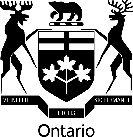 Formulaire de demande de décision certifiéeDirectives :Remplissez un formulaire pour chaque décision que vous demandez.Des droits de 20 $ sont exigés pour chaque copie d’une décision que vous demandez.Les droits peuvent être payés par chèque certifié ou mandat en fonds canadiens à l’ordre du ministre des Finances.N’envoyez pas d’espèces. Vous pouvez payer en argent comptant uniquement en vous présentant en personne.Directives :Remplissez un formulaire pour chaque décision que vous demandez.Des droits de 20 $ sont exigés pour chaque copie d’une décision que vous demandez.Les droits peuvent être payés par chèque certifié ou mandat en fonds canadiens à l’ordre du ministre des Finances.N’envoyez pas d’espèces. Vous pouvez payer en argent comptant uniquement en vous présentant en personne.Directives :Remplissez un formulaire pour chaque décision que vous demandez.Des droits de 20 $ sont exigés pour chaque copie d’une décision que vous demandez.Les droits peuvent être payés par chèque certifié ou mandat en fonds canadiens à l’ordre du ministre des Finances.N’envoyez pas d’espèces. Vous pouvez payer en argent comptant uniquement en vous présentant en personne.Directives :Remplissez un formulaire pour chaque décision que vous demandez.Des droits de 20 $ sont exigés pour chaque copie d’une décision que vous demandez.Les droits peuvent être payés par chèque certifié ou mandat en fonds canadiens à l’ordre du ministre des Finances.N’envoyez pas d’espèces. Vous pouvez payer en argent comptant uniquement en vous présentant en personne.Directives :Remplissez un formulaire pour chaque décision que vous demandez.Des droits de 20 $ sont exigés pour chaque copie d’une décision que vous demandez.Les droits peuvent être payés par chèque certifié ou mandat en fonds canadiens à l’ordre du ministre des Finances.N’envoyez pas d’espèces. Vous pouvez payer en argent comptant uniquement en vous présentant en personne.Directives :Remplissez un formulaire pour chaque décision que vous demandez.Des droits de 20 $ sont exigés pour chaque copie d’une décision que vous demandez.Les droits peuvent être payés par chèque certifié ou mandat en fonds canadiens à l’ordre du ministre des Finances.N’envoyez pas d’espèces. Vous pouvez payer en argent comptant uniquement en vous présentant en personne.Directives :Remplissez un formulaire pour chaque décision que vous demandez.Des droits de 20 $ sont exigés pour chaque copie d’une décision que vous demandez.Les droits peuvent être payés par chèque certifié ou mandat en fonds canadiens à l’ordre du ministre des Finances.N’envoyez pas d’espèces. Vous pouvez payer en argent comptant uniquement en vous présentant en personne.Directives :Remplissez un formulaire pour chaque décision que vous demandez.Des droits de 20 $ sont exigés pour chaque copie d’une décision que vous demandez.Les droits peuvent être payés par chèque certifié ou mandat en fonds canadiens à l’ordre du ministre des Finances.N’envoyez pas d’espèces. Vous pouvez payer en argent comptant uniquement en vous présentant en personne.Directives :Remplissez un formulaire pour chaque décision que vous demandez.Des droits de 20 $ sont exigés pour chaque copie d’une décision que vous demandez.Les droits peuvent être payés par chèque certifié ou mandat en fonds canadiens à l’ordre du ministre des Finances.N’envoyez pas d’espèces. Vous pouvez payer en argent comptant uniquement en vous présentant en personne.Directives :Remplissez un formulaire pour chaque décision que vous demandez.Des droits de 20 $ sont exigés pour chaque copie d’une décision que vous demandez.Les droits peuvent être payés par chèque certifié ou mandat en fonds canadiens à l’ordre du ministre des Finances.N’envoyez pas d’espèces. Vous pouvez payer en argent comptant uniquement en vous présentant en personne.Directives :Remplissez un formulaire pour chaque décision que vous demandez.Des droits de 20 $ sont exigés pour chaque copie d’une décision que vous demandez.Les droits peuvent être payés par chèque certifié ou mandat en fonds canadiens à l’ordre du ministre des Finances.N’envoyez pas d’espèces. Vous pouvez payer en argent comptant uniquement en vous présentant en personne.Directives :Remplissez un formulaire pour chaque décision que vous demandez.Des droits de 20 $ sont exigés pour chaque copie d’une décision que vous demandez.Les droits peuvent être payés par chèque certifié ou mandat en fonds canadiens à l’ordre du ministre des Finances.N’envoyez pas d’espèces. Vous pouvez payer en argent comptant uniquement en vous présentant en personne.Directives :Remplissez un formulaire pour chaque décision que vous demandez.Des droits de 20 $ sont exigés pour chaque copie d’une décision que vous demandez.Les droits peuvent être payés par chèque certifié ou mandat en fonds canadiens à l’ordre du ministre des Finances.N’envoyez pas d’espèces. Vous pouvez payer en argent comptant uniquement en vous présentant en personne.Directives :Remplissez un formulaire pour chaque décision que vous demandez.Des droits de 20 $ sont exigés pour chaque copie d’une décision que vous demandez.Les droits peuvent être payés par chèque certifié ou mandat en fonds canadiens à l’ordre du ministre des Finances.N’envoyez pas d’espèces. Vous pouvez payer en argent comptant uniquement en vous présentant en personne.Directives :Remplissez un formulaire pour chaque décision que vous demandez.Des droits de 20 $ sont exigés pour chaque copie d’une décision que vous demandez.Les droits peuvent être payés par chèque certifié ou mandat en fonds canadiens à l’ordre du ministre des Finances.N’envoyez pas d’espèces. Vous pouvez payer en argent comptant uniquement en vous présentant en personne.Directives :Remplissez un formulaire pour chaque décision que vous demandez.Des droits de 20 $ sont exigés pour chaque copie d’une décision que vous demandez.Les droits peuvent être payés par chèque certifié ou mandat en fonds canadiens à l’ordre du ministre des Finances.N’envoyez pas d’espèces. Vous pouvez payer en argent comptant uniquement en vous présentant en personne.Directives :Remplissez un formulaire pour chaque décision que vous demandez.Des droits de 20 $ sont exigés pour chaque copie d’une décision que vous demandez.Les droits peuvent être payés par chèque certifié ou mandat en fonds canadiens à l’ordre du ministre des Finances.N’envoyez pas d’espèces. Vous pouvez payer en argent comptant uniquement en vous présentant en personne.Directives :Remplissez un formulaire pour chaque décision que vous demandez.Des droits de 20 $ sont exigés pour chaque copie d’une décision que vous demandez.Les droits peuvent être payés par chèque certifié ou mandat en fonds canadiens à l’ordre du ministre des Finances.N’envoyez pas d’espèces. Vous pouvez payer en argent comptant uniquement en vous présentant en personne.Directives :Remplissez un formulaire pour chaque décision que vous demandez.Des droits de 20 $ sont exigés pour chaque copie d’une décision que vous demandez.Les droits peuvent être payés par chèque certifié ou mandat en fonds canadiens à l’ordre du ministre des Finances.N’envoyez pas d’espèces. Vous pouvez payer en argent comptant uniquement en vous présentant en personne.Directives :Remplissez un formulaire pour chaque décision que vous demandez.Des droits de 20 $ sont exigés pour chaque copie d’une décision que vous demandez.Les droits peuvent être payés par chèque certifié ou mandat en fonds canadiens à l’ordre du ministre des Finances.N’envoyez pas d’espèces. Vous pouvez payer en argent comptant uniquement en vous présentant en personne.Directives :Remplissez un formulaire pour chaque décision que vous demandez.Des droits de 20 $ sont exigés pour chaque copie d’une décision que vous demandez.Les droits peuvent être payés par chèque certifié ou mandat en fonds canadiens à l’ordre du ministre des Finances.N’envoyez pas d’espèces. Vous pouvez payer en argent comptant uniquement en vous présentant en personne.Directives :Remplissez un formulaire pour chaque décision que vous demandez.Des droits de 20 $ sont exigés pour chaque copie d’une décision que vous demandez.Les droits peuvent être payés par chèque certifié ou mandat en fonds canadiens à l’ordre du ministre des Finances.N’envoyez pas d’espèces. Vous pouvez payer en argent comptant uniquement en vous présentant en personne.Directives :Remplissez un formulaire pour chaque décision que vous demandez.Des droits de 20 $ sont exigés pour chaque copie d’une décision que vous demandez.Les droits peuvent être payés par chèque certifié ou mandat en fonds canadiens à l’ordre du ministre des Finances.N’envoyez pas d’espèces. Vous pouvez payer en argent comptant uniquement en vous présentant en personne.Directives :Remplissez un formulaire pour chaque décision que vous demandez.Des droits de 20 $ sont exigés pour chaque copie d’une décision que vous demandez.Les droits peuvent être payés par chèque certifié ou mandat en fonds canadiens à l’ordre du ministre des Finances.N’envoyez pas d’espèces. Vous pouvez payer en argent comptant uniquement en vous présentant en personne.Timbre dateur – Reçu par le TOATTimbre dateur – Reçu par le TOATTimbre dateur – Reçu par le TOATTimbre dateur – Reçu par le TOATTimbre dateur – Reçu par le TOATRenseignements sur la décisionRenseignements sur la décisionRenseignements sur la décisionRenseignements sur la décisionRenseignements sur la décisionRenseignements sur la décisionRenseignements sur la décisionRenseignements sur la décisionRenseignements sur la décisionRenseignements sur la décisionRenseignements sur la décisionRenseignements sur la décisionRenseignements sur la décisionRenseignements sur la décisionRenseignements sur la décisionRenseignements sur la décisionRenseignements sur la décisionRenseignements sur la décisionRenseignements sur la décisionRenseignements sur la décisionRenseignements sur la décisionRenseignements sur la décisionRenseignements sur la décisionRenseignements sur la décisionRenseignements sur la décisionRenseignements sur la décisionRenseignements sur la décisionRenseignements sur la décisionRenseignements sur la décisionRenseignements sur la décisionNuméro de cause ou de dossier du TOAT :Numéro de cause ou de dossier du TOAT :Numéro de cause ou de dossier du TOAT :Numéro de cause ou de dossier du TOAT :Numéro de cause ou de dossier du TOAT :Numéro de cause ou de dossier du TOAT :Numéro de cause ou de dossier du TOAT :Numéro de cause ou de dossier du TOAT :Numéro de cause ou de dossier du TOAT :Numéro de cause ou de dossier du TOAT :Numéro de cause ou de dossier du TOAT :Numéro de la décision :Numéro de la décision :Numéro de la décision :Numéro de la décision :Numéro de la décision :Numéro de la décision :Numéro de la décision :Numéro de la décision :Numéro de la décision :Date de communication de la décision :Date de communication de la décision :Date de communication de la décision :Date de communication de la décision :Date de communication de la décision :Date de communication de la décision :Date de communication de la décision :Date de communication de la décision :Date de communication de la décision :Date de communication de la décision :Adresse ou description officielle de la propriété visée par la décision :Adresse ou description officielle de la propriété visée par la décision :Adresse ou description officielle de la propriété visée par la décision :Adresse ou description officielle de la propriété visée par la décision :Adresse ou description officielle de la propriété visée par la décision :Adresse ou description officielle de la propriété visée par la décision :Adresse ou description officielle de la propriété visée par la décision :Adresse ou description officielle de la propriété visée par la décision :Adresse ou description officielle de la propriété visée par la décision :Adresse ou description officielle de la propriété visée par la décision :Adresse ou description officielle de la propriété visée par la décision :Adresse ou description officielle de la propriété visée par la décision :Adresse ou description officielle de la propriété visée par la décision :Adresse ou description officielle de la propriété visée par la décision :Adresse ou description officielle de la propriété visée par la décision :Adresse ou description officielle de la propriété visée par la décision :Adresse ou description officielle de la propriété visée par la décision :Adresse ou description officielle de la propriété visée par la décision :Adresse ou description officielle de la propriété visée par la décision :Adresse ou description officielle de la propriété visée par la décision :Adresse ou description officielle de la propriété visée par la décision :Adresse ou description officielle de la propriété visée par la décision :Adresse ou description officielle de la propriété visée par la décision :Adresse ou description officielle de la propriété visée par la décision :Adresse ou description officielle de la propriété visée par la décision :Adresse ou description officielle de la propriété visée par la décision :Adresse ou description officielle de la propriété visée par la décision :Adresse ou description officielle de la propriété visée par la décision :Adresse ou description officielle de la propriété visée par la décision :Adresse ou description officielle de la propriété visée par la décision :Municipalité :Municipalité :Municipalité :Municipalité :Municipalité :Municipalité :Municipalité :Municipalité :Municipalité :Municipalité :Municipalité :Municipalité :Municipalité :Municipalité :Municipalité :Municipalité :Région :Région :Région :Région :Région :Région :Région :Région :Région :Région :Région :Région :Région :Région :Renseignements sur l’auteur de la demandeRenseignements sur l’auteur de la demandeRenseignements sur l’auteur de la demandeRenseignements sur l’auteur de la demandeRenseignements sur l’auteur de la demandeRenseignements sur l’auteur de la demandeRenseignements sur l’auteur de la demandeRenseignements sur l’auteur de la demandeRenseignements sur l’auteur de la demandeRenseignements sur l’auteur de la demandeRenseignements sur l’auteur de la demandeRenseignements sur l’auteur de la demandeRenseignements sur l’auteur de la demandeRenseignements sur l’auteur de la demandeRenseignements sur l’auteur de la demandeRenseignements sur l’auteur de la demandeRenseignements sur l’auteur de la demandeRenseignements sur l’auteur de la demandeRenseignements sur l’auteur de la demandeRenseignements sur l’auteur de la demandeRenseignements sur l’auteur de la demandeRenseignements sur l’auteur de la demandeRenseignements sur l’auteur de la demandeRenseignements sur l’auteur de la demandeRenseignements sur l’auteur de la demandeRenseignements sur l’auteur de la demandeRenseignements sur l’auteur de la demandeRenseignements sur l’auteur de la demandeRenseignements sur l’auteur de la demandeRenseignements sur l’auteur de la demandeNom de famille :Nom de famille :Nom de famille :Nom de famille :Nom de famille :Nom de famille :Nom de famille :Nom de famille :Nom de famille :Nom de famille :Nom de famille :Nom de famille :Nom de famille :Nom de famille :Nom de famille :Prénom :Prénom :Prénom :Prénom :Prénom :Prénom :Prénom :Prénom :Prénom :Prénom :Prénom :Prénom :Prénom :Prénom :Prénom :Nom de la société ou de l’association (l’association doit être constituée en personne morale – joignez une copie de la lettre de constitution) :Nom de la société ou de l’association (l’association doit être constituée en personne morale – joignez une copie de la lettre de constitution) :Nom de la société ou de l’association (l’association doit être constituée en personne morale – joignez une copie de la lettre de constitution) :Nom de la société ou de l’association (l’association doit être constituée en personne morale – joignez une copie de la lettre de constitution) :Nom de la société ou de l’association (l’association doit être constituée en personne morale – joignez une copie de la lettre de constitution) :Nom de la société ou de l’association (l’association doit être constituée en personne morale – joignez une copie de la lettre de constitution) :Nom de la société ou de l’association (l’association doit être constituée en personne morale – joignez une copie de la lettre de constitution) :Nom de la société ou de l’association (l’association doit être constituée en personne morale – joignez une copie de la lettre de constitution) :Nom de la société ou de l’association (l’association doit être constituée en personne morale – joignez une copie de la lettre de constitution) :Nom de la société ou de l’association (l’association doit être constituée en personne morale – joignez une copie de la lettre de constitution) :Nom de la société ou de l’association (l’association doit être constituée en personne morale – joignez une copie de la lettre de constitution) :Nom de la société ou de l’association (l’association doit être constituée en personne morale – joignez une copie de la lettre de constitution) :Nom de la société ou de l’association (l’association doit être constituée en personne morale – joignez une copie de la lettre de constitution) :Nom de la société ou de l’association (l’association doit être constituée en personne morale – joignez une copie de la lettre de constitution) :Nom de la société ou de l’association (l’association doit être constituée en personne morale – joignez une copie de la lettre de constitution) :Nom de la société ou de l’association (l’association doit être constituée en personne morale – joignez une copie de la lettre de constitution) :Nom de la société ou de l’association (l’association doit être constituée en personne morale – joignez une copie de la lettre de constitution) :Nom de la société ou de l’association (l’association doit être constituée en personne morale – joignez une copie de la lettre de constitution) :Nom de la société ou de l’association (l’association doit être constituée en personne morale – joignez une copie de la lettre de constitution) :Nom de la société ou de l’association (l’association doit être constituée en personne morale – joignez une copie de la lettre de constitution) :Nom de la société ou de l’association (l’association doit être constituée en personne morale – joignez une copie de la lettre de constitution) :Nom de la société ou de l’association (l’association doit être constituée en personne morale – joignez une copie de la lettre de constitution) :Nom de la société ou de l’association (l’association doit être constituée en personne morale – joignez une copie de la lettre de constitution) :Nom de la société ou de l’association (l’association doit être constituée en personne morale – joignez une copie de la lettre de constitution) :Nom de la société ou de l’association (l’association doit être constituée en personne morale – joignez une copie de la lettre de constitution) :Nom de la société ou de l’association (l’association doit être constituée en personne morale – joignez une copie de la lettre de constitution) :Nom de la société ou de l’association (l’association doit être constituée en personne morale – joignez une copie de la lettre de constitution) :Nom de la société ou de l’association (l’association doit être constituée en personne morale – joignez une copie de la lettre de constitution) :Nom de la société ou de l’association (l’association doit être constituée en personne morale – joignez une copie de la lettre de constitution) :Nom de la société ou de l’association (l’association doit être constituée en personne morale – joignez une copie de la lettre de constitution) :Courriel :Courriel :Numéro de téléphone le jour :Numéro de téléphone le jour :Numéro de téléphone le jour :Numéro de téléphone le jour :Numéro de téléphone le jour :Numéro de téléphone le jour :Numéro de téléphone le jour :Numéro de téléphone le jour :Numéro de téléphone le jour :Numéro de téléphone le jour :Numéro de téléphone le jour :Numéro de téléphone le jour :Numéro de téléphone le jour :Numéro de téléphone le jour :Autre numéro de téléphone :Autre numéro de téléphone :Autre numéro de téléphone :Autre numéro de téléphone :Autre numéro de téléphone :Autre numéro de téléphone :Autre numéro de téléphone :Autre numéro de téléphone :Autre numéro de téléphone :Autre numéro de téléphone :Autre numéro de téléphone :Autre numéro de téléphone :Autre numéro de téléphone :Autre numéro de téléphone :Autre numéro de téléphone :Autre numéro de téléphone :PostePostePostePosteAdresse postaleAdresse postaleAdresse postaleAdresse postaleAdresse postaleAdresse postaleAdresse postaleAdresse postaleAdresse postaleAdresse postaleAdresse postaleAdresse postaleAdresse postaleAdresse postaleAdresse postaleAdresse postaleAdresse postaleAdresse postaleAdresse postaleAdresse postaleAdresse postaleAdresse postaleAdresse postaleAdresse postaleAdresse postaleAdresse postaleAdresse postaleAdresse postaleAdresse postaleAdresse postaleNuméro d’unité :Numéro d’unité :Numéro de rue :Numéro de rue :Numéro de rue :Numéro de rue :Numéro de rue :Numéro de rue :Numéro de rue :Numéro de rue :Numéro de rue :Numéro de rue :Numéro de rue :Numéro de rue :Nom de rue :Nom de rue :Nom de rue :Nom de rue :Nom de rue :Nom de rue :Nom de rue :Nom de rue :Nom de rue :Nom de rue :Nom de rue :Nom de rue :Nom de rue :Nom de rue :Case postale :Case postale :Ville/municipalité :Ville/municipalité :Ville/municipalité :Ville/municipalité :Ville/municipalité :Ville/municipalité :Ville/municipalité :Ville/municipalité :Ville/municipalité :Ville/municipalité :Province :Province :Province :Province :Province :Province :Province :Province :Province :Province :Province :Province :Pays :Pays :Pays :Pays :Code postal :Code postal :Code postal :Code postal :Droits exigésDroits exigésDroits exigésDroits exigésDroits exigésDroits exigésDroits exigésDroits exigésDroits exigésDroits exigésDroits exigésDroits exigésDroits exigésDroits exigésDroits exigésDroits exigésDroits exigésDroits exigésDroits exigésDroits exigésDroits exigésDroits exigésDroits exigésDroits exigésDroits exigésDroits exigésDroits exigésDroits exigésDroits exigésDroits exigésDroits = 20 $ xCopies =Copies =Copies =Copies =Copies =Copies =Total des droits versésTotal des droits versésTotal des droits versésTotal des droits versésTotal des droits versésTotal des droits versésTotal des droits versésTotal des droits versésMode de paiementMode de paiementMode de paiementChèque certifiéChèque certifiéChèque certifiéChèque certifiéChèque certifiéChèque certifiéMandatMandatMandatMandatMandatMandatMandatChèque du compte général ou du compte en fiducie de l’avocatChèque du compte général ou du compte en fiducie de l’avocatChèque du compte général ou du compte en fiducie de l’avocatChèque du compte général ou du compte en fiducie de l’avocatChèque du compte général ou du compte en fiducie de l’avocatChèque du compte général ou du compte en fiducie de l’avocatChèque du compte général ou du compte en fiducie de l’avocatChèque du compte général ou du compte en fiducie de l’avocatChèque du compte général ou du compte en fiducie de l’avocatCarte de créditCarte de créditCarte de créditCarte de créditCarte de créditCarte de créditEn espèces (en personne seulement)En espèces (en personne seulement)En espèces (en personne seulement)En espèces (en personne seulement)En espèces (en personne seulement)En espèces (en personne seulement)En espèces (en personne seulement)En espèces (en personne seulement)En espèces (en personne seulement)En espèces (en personne seulement)En espèces (en personne seulement)En espèces (en personne seulement)En espèces (en personne seulement)En espèces (en personne seulement)En espèces (en personne seulement)En espèces (en personne seulement)En espèces (en personne seulement)Si vous souhaitez payer les droits par carte de crédit, veuillez cocher la case correspondante qui précède et le personnel du TOAT communiquera avec vous par téléphone pour procéder au paiement sur réception du formulaire.Si vous souhaitez payer les droits par carte de crédit, veuillez cocher la case correspondante qui précède et le personnel du TOAT communiquera avec vous par téléphone pour procéder au paiement sur réception du formulaire.Si vous souhaitez payer les droits par carte de crédit, veuillez cocher la case correspondante qui précède et le personnel du TOAT communiquera avec vous par téléphone pour procéder au paiement sur réception du formulaire.Si vous souhaitez payer les droits par carte de crédit, veuillez cocher la case correspondante qui précède et le personnel du TOAT communiquera avec vous par téléphone pour procéder au paiement sur réception du formulaire.Si vous souhaitez payer les droits par carte de crédit, veuillez cocher la case correspondante qui précède et le personnel du TOAT communiquera avec vous par téléphone pour procéder au paiement sur réception du formulaire.Si vous souhaitez payer les droits par carte de crédit, veuillez cocher la case correspondante qui précède et le personnel du TOAT communiquera avec vous par téléphone pour procéder au paiement sur réception du formulaire.Si vous souhaitez payer les droits par carte de crédit, veuillez cocher la case correspondante qui précède et le personnel du TOAT communiquera avec vous par téléphone pour procéder au paiement sur réception du formulaire.Si vous souhaitez payer les droits par carte de crédit, veuillez cocher la case correspondante qui précède et le personnel du TOAT communiquera avec vous par téléphone pour procéder au paiement sur réception du formulaire.Si vous souhaitez payer les droits par carte de crédit, veuillez cocher la case correspondante qui précède et le personnel du TOAT communiquera avec vous par téléphone pour procéder au paiement sur réception du formulaire.Si vous souhaitez payer les droits par carte de crédit, veuillez cocher la case correspondante qui précède et le personnel du TOAT communiquera avec vous par téléphone pour procéder au paiement sur réception du formulaire.Si vous souhaitez payer les droits par carte de crédit, veuillez cocher la case correspondante qui précède et le personnel du TOAT communiquera avec vous par téléphone pour procéder au paiement sur réception du formulaire.Si vous souhaitez payer les droits par carte de crédit, veuillez cocher la case correspondante qui précède et le personnel du TOAT communiquera avec vous par téléphone pour procéder au paiement sur réception du formulaire.Si vous souhaitez payer les droits par carte de crédit, veuillez cocher la case correspondante qui précède et le personnel du TOAT communiquera avec vous par téléphone pour procéder au paiement sur réception du formulaire.Si vous souhaitez payer les droits par carte de crédit, veuillez cocher la case correspondante qui précède et le personnel du TOAT communiquera avec vous par téléphone pour procéder au paiement sur réception du formulaire.Si vous souhaitez payer les droits par carte de crédit, veuillez cocher la case correspondante qui précède et le personnel du TOAT communiquera avec vous par téléphone pour procéder au paiement sur réception du formulaire.Si vous souhaitez payer les droits par carte de crédit, veuillez cocher la case correspondante qui précède et le personnel du TOAT communiquera avec vous par téléphone pour procéder au paiement sur réception du formulaire.Si vous souhaitez payer les droits par carte de crédit, veuillez cocher la case correspondante qui précède et le personnel du TOAT communiquera avec vous par téléphone pour procéder au paiement sur réception du formulaire.Si vous souhaitez payer les droits par carte de crédit, veuillez cocher la case correspondante qui précède et le personnel du TOAT communiquera avec vous par téléphone pour procéder au paiement sur réception du formulaire.Si vous souhaitez payer les droits par carte de crédit, veuillez cocher la case correspondante qui précède et le personnel du TOAT communiquera avec vous par téléphone pour procéder au paiement sur réception du formulaire.Si vous souhaitez payer les droits par carte de crédit, veuillez cocher la case correspondante qui précède et le personnel du TOAT communiquera avec vous par téléphone pour procéder au paiement sur réception du formulaire.Si vous souhaitez payer les droits par carte de crédit, veuillez cocher la case correspondante qui précède et le personnel du TOAT communiquera avec vous par téléphone pour procéder au paiement sur réception du formulaire.Si vous souhaitez payer les droits par carte de crédit, veuillez cocher la case correspondante qui précède et le personnel du TOAT communiquera avec vous par téléphone pour procéder au paiement sur réception du formulaire.Si vous souhaitez payer les droits par carte de crédit, veuillez cocher la case correspondante qui précède et le personnel du TOAT communiquera avec vous par téléphone pour procéder au paiement sur réception du formulaire.Si vous souhaitez payer les droits par carte de crédit, veuillez cocher la case correspondante qui précède et le personnel du TOAT communiquera avec vous par téléphone pour procéder au paiement sur réception du formulaire.Si vous souhaitez payer les droits par carte de crédit, veuillez cocher la case correspondante qui précède et le personnel du TOAT communiquera avec vous par téléphone pour procéder au paiement sur réception du formulaire.Si vous souhaitez payer les droits par carte de crédit, veuillez cocher la case correspondante qui précède et le personnel du TOAT communiquera avec vous par téléphone pour procéder au paiement sur réception du formulaire.Si vous souhaitez payer les droits par carte de crédit, veuillez cocher la case correspondante qui précède et le personnel du TOAT communiquera avec vous par téléphone pour procéder au paiement sur réception du formulaire.Si vous souhaitez payer les droits par carte de crédit, veuillez cocher la case correspondante qui précède et le personnel du TOAT communiquera avec vous par téléphone pour procéder au paiement sur réception du formulaire.Si vous souhaitez payer les droits par carte de crédit, veuillez cocher la case correspondante qui précède et le personnel du TOAT communiquera avec vous par téléphone pour procéder au paiement sur réception du formulaire.Si vous souhaitez payer les droits par carte de crédit, veuillez cocher la case correspondante qui précède et le personnel du TOAT communiquera avec vous par téléphone pour procéder au paiement sur réception du formulaire.Directives spéciales :Directives spéciales :Directives spéciales :Directives spéciales :Directives spéciales :Directives spéciales :Directives spéciales :Directives spéciales :Directives spéciales :Directives spéciales :Directives spéciales :Directives spéciales :Directives spéciales :Directives spéciales :Directives spéciales :Directives spéciales :Directives spéciales :Directives spéciales :Directives spéciales :Directives spéciales :Directives spéciales :Directives spéciales :Directives spéciales :Directives spéciales :Directives spéciales :Directives spéciales :Directives spéciales :Directives spéciales :Directives spéciales :Directives spéciales :RÉSERVÉ À L’USAGE DU BUREAURÉSERVÉ À L’USAGE DU BUREAURÉSERVÉ À L’USAGE DU BUREAURÉSERVÉ À L’USAGE DU BUREAURÉSERVÉ À L’USAGE DU BUREAURÉSERVÉ À L’USAGE DU BUREAURÉSERVÉ À L’USAGE DU BUREAURÉSERVÉ À L’USAGE DU BUREAURÉSERVÉ À L’USAGE DU BUREAURÉSERVÉ À L’USAGE DU BUREAURÉSERVÉ À L’USAGE DU BUREAURÉSERVÉ À L’USAGE DU BUREAURÉSERVÉ À L’USAGE DU BUREAURÉSERVÉ À L’USAGE DU BUREAURÉSERVÉ À L’USAGE DU BUREAURÉSERVÉ À L’USAGE DU BUREAURÉSERVÉ À L’USAGE DU BUREAURÉSERVÉ À L’USAGE DU BUREAURÉSERVÉ À L’USAGE DU BUREAURÉSERVÉ À L’USAGE DU BUREAURÉSERVÉ À L’USAGE DU BUREAURÉSERVÉ À L’USAGE DU BUREAURÉSERVÉ À L’USAGE DU BUREAURÉSERVÉ À L’USAGE DU BUREAURÉSERVÉ À L’USAGE DU BUREAURÉSERVÉ À L’USAGE DU BUREAURÉSERVÉ À L’USAGE DU BUREAURÉSERVÉ À L’USAGE DU BUREAURÉSERVÉ À L’USAGE DU BUREAURÉSERVÉ À L’USAGE DU BUREAUDemande reçue par :Demande reçue par :Demande reçue par :Demande reçue par :Demande reçue par :Demande reçue par :Demande reçue par :Date de réception de la demande : (jj/mm/aaaa)Date de réception de la demande : (jj/mm/aaaa)Date de réception de la demande : (jj/mm/aaaa)Date de réception de la demande : (jj/mm/aaaa)Date de réception de la demande : (jj/mm/aaaa)Date de réception de la demande : (jj/mm/aaaa)Date de réception de la demande : (jj/mm/aaaa)Date de réception de la demande : (jj/mm/aaaa)Date de réception de la demande : (jj/mm/aaaa)Date de réception de la demande : (jj/mm/aaaa)Date de réception de la demande : (jj/mm/aaaa)Date de réception de la demande : (jj/mm/aaaa)Droits reçus :$$$$$$$$Date de mise à la poste : (jj/mm/aaaa)Date de mise à la poste : (jj/mm/aaaa)Date de mise à la poste : (jj/mm/aaaa)Date de mise à la poste : (jj/mm/aaaa)Date de mise à la poste : (jj/mm/aaaa)Date de mise à la poste : (jj/mm/aaaa)Date de mise à la poste : (jj/mm/aaaa)Date de mise à la poste : (jj/mm/aaaa)Date de mise à la poste : (jj/mm/aaaa)Paiement traité par :Paiement traité par :Paiement traité par :Paiement traité par :